                                                                    دانشگاه علوم پزشکی و خدمات بهداشتی و درمانی زابل         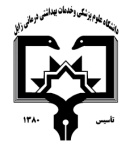                                                                                                     معاونت آموزشی                                                      مرکز مطالعات و توسعه آموزش علوم پزشکی دانشگاه علوم پزشکی                                                                                                                                                      فرم طرح درس روزانه*موارد مدنظر ارزشیابی: حضور فعال در کلاس           سئوالات کلاسی              امتحان میان ترم               پروژه درسی              کنفرانس – ترجمه            فعالیت علمی و گزارش کار           امتحان پایان نیمسال                 سایر*منابع درسی مورد استفاده : Brown,H. W., and Neva, F.A. Basic clinical Parasitology.                      2-Markell, V. J. Medical Parasitology*هدف کلی درس : آشنایی با طرز زندگی و تکثیر میکرواراگانیسمها ، راههای انتقال ، نحوه از بین بردن انگلها در شرایط مختلف و بکار بستن اصول کنترل و پیشگیری از انتقال انها             *شرح مختصری از درس : دانشجو با تک یاخته های مهم پزشکی  و مکانیسم  بیماریزایی  و کنترل و در مان آنها آشنا گردد.دانشکده:پزشکی                                                                                                    نام مدرس:  دکتر حکیم عزیزی                                                       رتبه علمی: استادیارنام درس: تک یاخته شناسی 1         کد درس:                                    نوع درس(تئوری /عملی):  تئوری                                 تعداد واحد :1واحد نظری                          میزان ساعت : 16رشته تحصیلی فراگیران:  انگل شناسی                    مقطع تحصیلی فراگیران : کارشناسی ارشد                                                      نیمسال ارائه درس: دوم 96-95شماره جلسه اهداف اختصاصی (رئوس مطالب همان جلسه)اهداف ویژه رفتاری همان جلسه(دانشجو پس از ارائه درس قادر خواهد بود)حیطه ایجاد تغییرات پس از آموزش          ( شناختی،روان حرکتی،عاطفی) روش های یاددهی-یادگیریمواد و وسایل آموزشی تکالیف دانشجو 1با كليات تك‌ياخته‌شناسي و‌آميب‌هايبيماريزاي گوارشیانتامبا هيستوليتيكا / انتامبا ديسپار- تك ياخته را تعريف كند. – تقسيم بندي تك ياخته‌ها را بيان كند.- ويژگي مرفولوژي تك ياخته‌ها را توضيح دهد. - راههاي انتقال تك ياخته‌ها را بيان نمايد. - متابوليسم تك ياخته را توضيح دهد. - پاتوژنز عفونت‌هاي تك‌ياخته‌ایی را توضيح دهد. - طبقه بندي انتامبا هيستوليتكا را بنويسد. - انتشار جغرافيائي، مرفولوژي، انتامبا هيستوليتكا را بنويسد.شناختیسخنرانی، تدریس مشارکتیکامپیوترتخته وایت بردویدئو پروژکتور و ....شماره جلسه اهداف اختصاصی (رئوس مطالب همان جلسه)اهداف ویژه رفتاری همان جلسه(دانشجو پس از ارائه درس قادر خواهد بود)حیطه ایجاد تغییرات پس از آموزش          ( شناختی،روان حرکتی،عاطفی) روش های یاددهی-یادگیریمواد و وسایل آموزشی تکالیف دانشجو 2دنباله آشنايي با آميب‌هايبيماريزاي گوارشیانتامبا هيستوليتيكا / انتامبا ديسپارسيرتكاملي، اپيدميولوژي، پاتوژنز , علایم بالینی وعوارض آميبياز ‌روده‌اي و خارج ‌روده‌اي را توضیح دهد. - وجه تمايز ديسانتري آميبي از باكتريايي را توضيح دهد. - روش‎‌هاي تشخيص، درمان وپيشگيري از آنتامبا هيستوليتيكا را تشريح  كند. -تفاوتهاي ژنتيكي و بيوشيميايي و كلينيكي انتامبا دیسپار را توضیح دهد.شناختیسخنرانی، تدریس مشارکتیکامپیوترتخته وایت بردویدئو پروژکتور و ....شماره جلسه اهداف اختصاصی (رئوس مطالب همان جلسه)اهداف ویژه رفتاری همان جلسه(دانشجو پس از ارائه درس قادر خواهد بود)حیطه ایجاد تغییرات پس از آموزش          ( شناختی،روان حرکتی،عاطفی) روش های یاددهی-یادگیریمواد و وسایل آموزشی تکالیف دانشجو 3آشنايي با ‌آميب‌هاي غير بيماريزاي دستگاه گوارش-‌آميب‌هاي غير بيماريزاي دستگاه گوارشرا ليست نمايد. - ويژگي مرفولوژي انتامبا كلي، انتامبا‌هارتماني، انتامبا ژنژيواليس، انتامبا موشكووسكي، اندوليماكس نانا و  يدآمبا بوتچلي را توضيح دهد. - محل زندگي و انتقال ‌آميب‌هاي غير بيماريزاي دستگاه گوارش را توضيح دهد. - اهميت پزشكي و بهداشتي و اپيدميولوژي‌آميب‌هاي گوارشي را توضيح دهد.شناختیسخنرانی، تدریس مشارکتیکامپیوترتخته وایت بردویدئو پروژکتور و ....شماره جلسه اهداف اختصاصی (رئوس مطالب همان جلسه)اهداف ویژه رفتاری همان جلسه(دانشجو پس از ارائه درس قادر خواهد بود)حیطه ایجاد تغییرات پس از آموزش          ( شناختی،روان حرکتی،عاطفی) روش های یاددهی-یادگیریمواد و وسایل آموزشی تکالیف دانشجو 4آشنايي با آميب‌هاي حيوانيويژگي مرفولوژي و ميزبان‌هاي  انتامبا موريس،انتامبا گاليناروم، انتامبا اينودانس، انتامبا پولكي، انتامبا چاتوني را توضيح دهد و نحوه انتقال آنها را بنويسدشناختیسخنرانی، تدریس مشارکتیکامپیوترتخته وایت بردویدئو پروژکتور و ....شماره جلسه اهداف اختصاصی (رئوس مطالب همان جلسه)اهداف ویژه رفتاری همان جلسه(دانشجو پس از ارائه درس قادر خواهد بود)حیطه ایجاد تغییرات پس از آموزش          ( شناختی،روان حرکتی،عاطفی) روش های یاددهی-یادگیریمواد و وسایل آموزشی تکالیف دانشجو 5آشنايي با ‌آميب‌هاي آزادزي نگلریا و اکانتامبا و بالاموتیا-طبقه بندي اميب‎‌هاي آزاد زی را بنويسد.2-اميب‎‌هاي با زندگي آزاد را ليست نمايد.3- انتشار جغرافيائي، مرفولوژي، انتقال، سيرتكاملي، اپيدميولوژي،، علایم بالینی وعوارض،  تشخيص، درمان وپيشگيري از  نگلریا و اکانتامبا را توضيح دهد. 4-انتقال، سيرتكاملي، اپيدميولوژي ،علایم بالینی وعوارض،  تشخيص، درمان وپيشگيري بالاموتیا را تشريح  كند.5 - عامل كراتيت آميبي رانام ببرد و ريسك فاكتور‌ها و علايم باليني و تشخيص انرا توضيح دهد. 6 - اهميت پزشكي عفونت ‌آميب‌هاي آزادزي را بنويسد..شناختیسخنرانی، تدریس مشارکتیکامپیوترتخته وایت بردویدئو پروژکتور و ....شماره جلسه اهداف اختصاصی (رئوس مطالب همان جلسه)اهداف ویژه رفتاری همان جلسه(دانشجو پس از ارائه درس قادر خواهد بود)حیطه ایجاد تغییرات پس از آموزش          ( شناختی،روان حرکتی،عاطفی) روش های یاددهی-یادگیریمواد و وسایل آموزشی تکالیف دانشجو 6آشنايي با تاژكداران گوارشي( ژیاردیا،کیلوماستیکس)- تاژكداران دستگاه گوارش را نام ببرد. - طبقه بندي ژيارديا را بنويسد.. - مرفولوژي ژيارديا و كاراكتر تشخيص انواع انرا بيان نمايد. - انتشار جغرافيائي ,انتقال، سير تكاملي، اپيدميولوژي،پاتوژنز , علایم بالینی وعوارض و پاتولوژي ژيارديازيس را توضيح دهد. - روش‎‌هاي تشخيص و درمان  و پيشگيري از ژيارديا لامبليا را تشريح كند. - زئونوز و انواع ژنوتیپ‌های ژیاردیا را توضیح دهد.. - مرفولوژي و انتقال و سير تكاملي،تشخيص، درمان وپيشگيري از رتورتاموناس و انتروموناس را توضيح دهد. مرفولوژي و انتقال و سير تكاملي کیلوماستیکس  را توضيح دهد. شناختیسخنرانی، تدریس مشارکتیکامپیوترتخته وایت بردویدئو پروژکتور و ....شماره جلسه اهداف اختصاصی (رئوس مطالب همان جلسه)اهداف ویژه رفتاری همان جلسه(دانشجو پس از ارائه درس قادر خواهد بود)حیطه ایجاد تغییرات پس از آموزش          ( شناختی،روان حرکتی،عاطفی) روش های یاددهی-یادگیریمواد و وسایل آموزشی تکالیف دانشجو 7سمينارهريك از دانشجويان سمينار خود را ارايه نمايدشناختیسخنرانی، تدریس مشارکتیکامپیوترتخته وایت بردویدئو پروژکتور و ....شماره جلسه اهداف اختصاصی (رئوس مطالب همان جلسه)اهداف ویژه رفتاری همان جلسه(دانشجو پس از ارائه درس قادر خواهد بود)حیطه ایجاد تغییرات پس از آموزش          ( شناختی،روان حرکتی،عاطفی) روش های یاددهی-یادگیریمواد و وسایل آموزشی تکالیف دانشجو 8سمينارهريك از دانشجويان سمينار خود را ارايه نمايد.شناختیسخنرانی، تدریس مشارکتیکامپیوترتخته وایت بردویدئو پروژکتور و ....